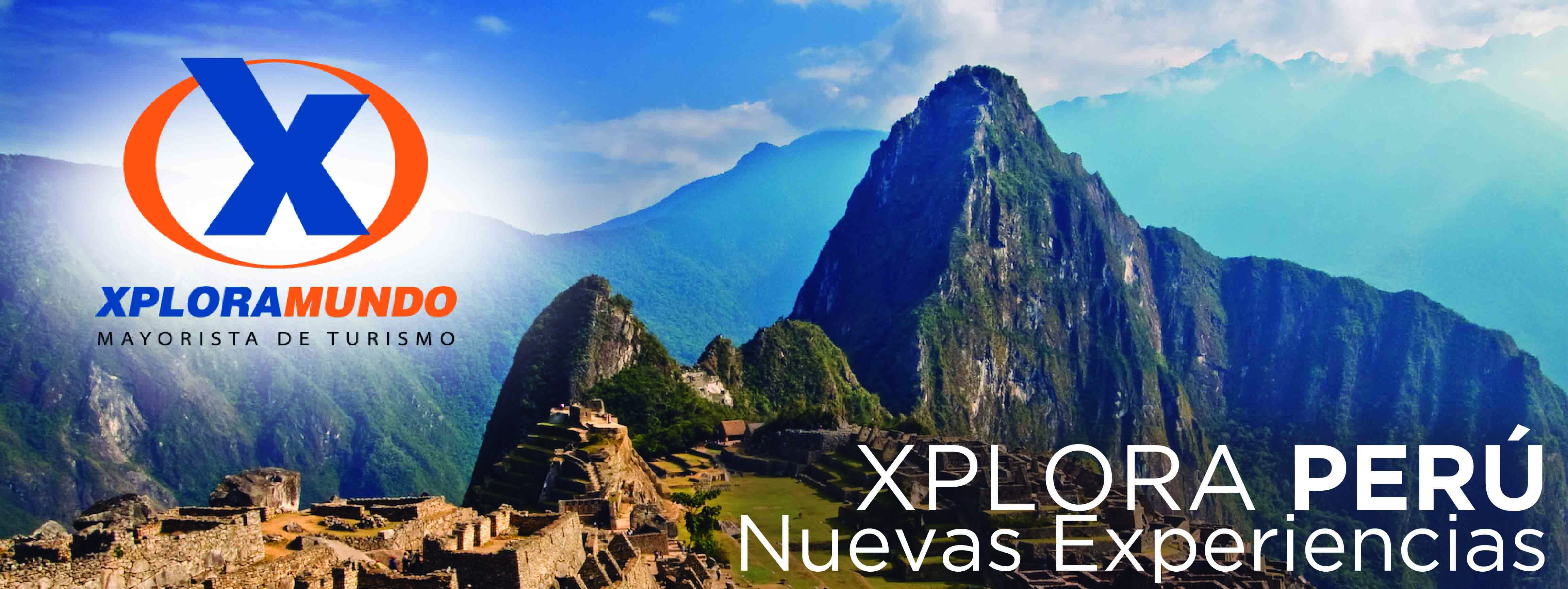 LA RUTA DEL SOL6 Días/ 5 NochesVigencia: 31 de Marzo, 2019.EL PROGRAMA INCLUYE:Cusco Traslados de entrada y de salida, servicio regular. TRES (3) noches de alojamiento en Cuzco.Desayunos diarios durante toda su estadía. Medio día City Tour Cuzco & Parque Arqueológico de Sacsayhuaman.Día completo Valle Sagrado de los Incas (almuerzo incluido)Día completo Macchu Picchu en Tren categoría estándar (almuerzo incluido)Bus Cusco/Puno “La Ruta del Sol” (almuerzo típico incluido)PunoTraslados de entrada y de salida, servicio regular. DOS (2) noches de alojamiento en PunoDesayunos diarios durante toda su estadíaDía completo  Isla de los Uros y Taquile (almuerzo incluido)Impuestos Ecuatorianos: IVA e ISD.PRECIOS POR PERSONA EN US$.**APLICA PARA PAGO EN EFECTIVO, CHEQUE O TRANSFERENCIA**CONSULTA NUESTRO SISTEMA DE PAGO CON TARJETA DE CREDITOTARIFAS APLICAN PARA UN MÍNIMO DE 02 PASAJEROSSUPLEMENTO PASAJERO VIAJANDO SOLO US$ 147.00Día 1: Cusco – City Tour & Parque Arqueológico.A su llegada asistencia y traslado al hotel. Por la tarde admire el maravilloso legado prehispánico y colonial de la ciudad de Cusco, un interesante recorrido en el que podrá conocer El Koricancha o Templo del Sol, antiguo lugar de adoración al Dios sol de los Incas y sobre el cual se levantó el actual convento de Santo Domingo; contemple la belleza de la Plaza de Armas de Cusco y admire las más representativas muestras escultóricas y pictóricas del arte cusqueño en su imponente catedral.Posteriormente recorra los alrededores de la ciudad, admire la fortaleza de Sacsayhuaman y lo asombroso de sus muros compuestos por enormes piedras ensambladas con gran precisión, conozca el adoratorio de Kenko, el atalaya de Puka Pukara y finalmente Tambomachay, antiguo recinto inca de culto al agua. Alojamiento en Cusco.Alimentación: Ninguno.Día 2: Cusco/Valle Sagrado.Conozca el Valle Sagrado de los Incas, un pintoresco recorrido en el que podrá apreciar importantes restos arqueológicos, paisajes y costumbres. Visite el Awanacancha, centro de difusión de la textilería andina y en donde podrá observar de cerca diferentes camélidos sudamericanos; después recorra el poblado de Pisac y su mercado artesanal en donde podrá hacer compras, así como también experimentar las costumbres de sus pobladores.  Admire el imponente parque arqueológico de Pisac, enclavado en lo alto de una montaña para después recorrer en bus por la margen derecha del río Vilcanota los diferentes poblados del Valle Sagrado hasta la localidad de Urubamba en donde podrá disfrutar de un reconfortante almuerzo en un restaurante local.Por la tarde continúe su recorrido para visitar la Fortaleza de Ollantaytambo, camine por sus típicas calles y ascienda a los más alto de la fortaleza para admirar la belleza del paisaje circundante. Alojamiento en Cusco.Alimentación: Desayuno y almuerzo.Día 3: Valle Sagrado/Machu Picchu/Cusco.Viva una de las experiencias más fascinantes y extraordinarias del mundo, Machu Picchu. La aventura comienza embarcándose en una de las más bellas rutas ferroviarias, atraviese pintorescos paisajes andinos para después introducirse en la cálida y exuberante ceja de selva hasta el poblado de Aguas Calientes. Aborde el bus que lo llevará por un serpenteante camino hasta la parte alta de una montaña, después tómese un tiempo para simplemente deleitar sus sentidos y disfrutar de la impresionante vista de la ciudadela de Machu Picchu, una de las 7 Nuevas Maravillas de Mundo Moderno. Experimente la sensación de caminar por los pasadizos y callejuelas de la ciudadela y sea testigo de la grandeza arquitectónica de los Incas y lleve consigo la satisfacción de haber contemplado un lugar incomparable en el mundo; posteriormente descienda nuevamente al poblado de Aguas Calientes para reponer las energías con un agradable almuerzo. A la hora indicada abordará nuevamente el tren de retorno a Cusco.Alojamiento en Cusco.Alimentación: Desayuno y almuerzo.Día 4: Cusco/Puno – La Ruta del Sol.A la hora coordinada traslado del hotel hacia a la estación terrestre para embarcar un confortable bus turístico; disfrute de una hermosa travesía con bellos paisajes andinos hasta llegar a la ciudad de Puno en el Altiplano Peruano Boliviano. En el trayecto conocerá atractivos turísticos como la Iglesia de San Pedro de Andahuaylillas, conocida como la Capilla Sixtina de América; prosiga el recorrido hasta el centro arqueológico de Raqch’i, una impresionante edificación elaborada para el Dios Wiracocha, disfrute de un típico almuerzo en la localidad de Sicuani para después hacer una breve parada y tomar excelentes fotografías en la Raya, punto más alto de la ruta (4335 m.s.n.m.); haga una pausa para conocer el pueblo de Pukará en donde tendremos una visita guiada al museo de sitio que alberga restos arqueológicos de las culturas andinas del altiplano.  Finalmente arribará a la ciudad de Puno y será trasladado al hotel. Alojamiento en Puno.Alimentación: Desayuno y almuerzo.Día 5: Puno/Uros y Taquile -Lago Titicaca/Puno.Surque las aguas del Lago Titicaca, considerado el lago navegable más alto del mundo (3810 msnm). Comenzamos la visita a la isla de los Uros, grupo étnico aimara que vive en islas flotantes construidas con cañas de totora; luego continuamos el recorrido por el lago hasta la isla Taquile en donde apreciaremos uno de los paisajes andinos más bellos, con abundantes colinas y restos arqueológicos; en Taquile la actividad principal es la textilería, las prendas son elaboradas con altas técnicas de tejido y muestran diseños de su diario vivir. Finalmente disfrute de un agradable almuerzo típico, elaborado con insumos de la zona en un restaurante local, para después embarcarse de retorno a su hotel. Alojamiento en Puno.Alimentación: Desayuno y almuerzo.Día 6: Puno/Lima.A la hora coordinada traslado de salida en Puno para abordar su vuelo con retorno a Lima. Alimentación: Desayuno.FIN DE LOS SERVICIOS.El programa no incluye:Boletos aéreos e impuestos de estos.Impuestos de salida nacionales e internacionales.Alimentación no mencionada en el programa.Gastos no especificados en el programa.TABLA DE HOTELES**Para nosotros es un placer servirle**CATEGORIASGLDBLTPLCHD (3-8)Económica945829784602Turista1086878917733Turista Superior1159925963744Primera1263980921737Primera Superior1244958984740Lujo1597113411981014Lujo Superior2130140213821197CATEGORIALIMACUSCOVALLE SAGRADOMACHUPICCHUPUNOECONÓMICAEl DucadoImperial CuzcoAmaruInka TowerQelqataniECONÓMICALeón de oroSan Agustín Urubamba & SpaFlower HouseCasona Plaza HotelECONÓMICACasa BonitaVilla UrubambaLa Pequeña CasitaConde de LemosTURISTABritania MirafloresCasa EsmeraldaMabey UrubambaLa Hacienda PunoTURISTAFerré De VilleSan Agustín InternacionalAugustos UrubambaFerre Machu PicchuXima PunoTURISTAFerre CuscoLa Hacienda del ValleLa Hacienda PlazaTURISTA SUP.Quinta San BlasTierra VivaTURISTA SUP.Los Portales CuscoLa Casona de YucayRoyal Inn Puno QalasayaTURISTA SUP.San Agustín ExclusiveSan Agustín DoradoSan Agustín Monasterio R.Hatun Inti ClassicCasa Andina Standard PunoTURISTA SUP.RuinasLife HotelTURISTA SUP.Illa HotelPRIMERANobilitySan Agustín PlazaSonesta Posadas del Inca Y.Tierra Viva MachupichuJose Antonio PunoPRIMERAJose AntonioTaypikala Valle SagradoHatun Inti BoutiqueSonesta Posada del Inca PunoPRIMERACasa Andina SelectEl MapiPRIMERA SUP.Sol de OroPRIMERA SUP.Tryp Lima MirafloresCasa del Sol (inc cena)Sonesta Posada del Inca P. (c/vista)PRIMERA SUP.Costa del Sol W.Andean WingsCasa Andina Premium ValleTierra Viva Machupichu - suiteCasa Andina PremiumPRIMERA SUP.Estelar MirafloresLUJOLos DelfinesAranwa Cusco BoutiqueAranwa Sacred Valley Hotel & WellnessSumaq (inc. Cena)Libertador Lago TiticacaLUJOSonesta Posada El OlivarPalacio Manco CapacLUJOCasa Andina PremiumLUJO SUP:SwissotelPalacio del Inka, a Luxury CollectionInkaterra Hacienda UrubambaInkaterra Machupicchu Pueblo Hotel (inc. cena)Libertador Lago TiticacaLUJO SUP:The Westin LimaJW Marriot El Convento CuscoTambo del Inka, a Luxury CollectionLUJO SUP:Hilton Lima